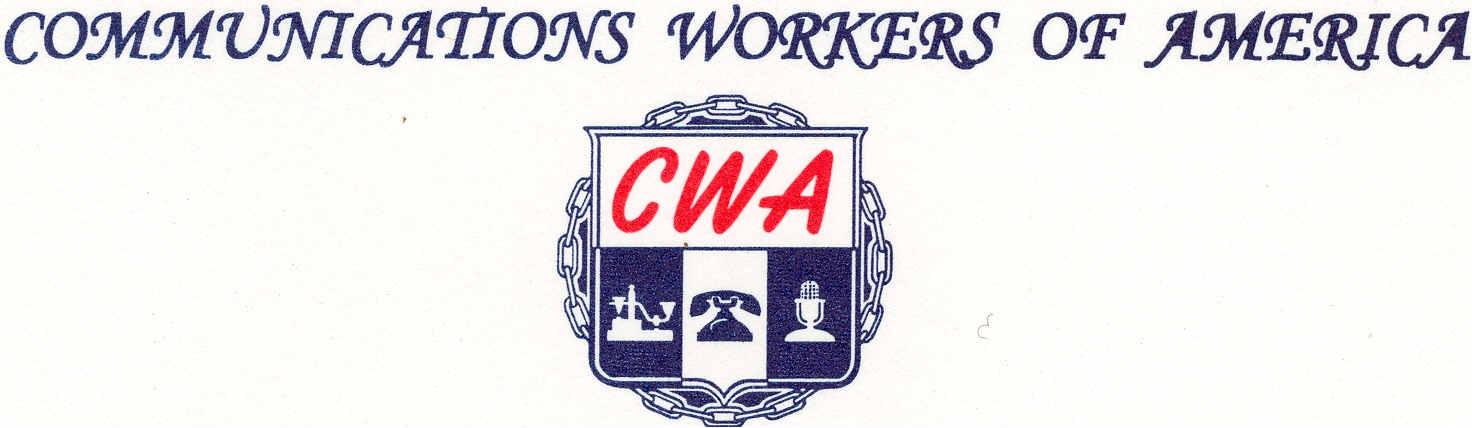 LOCAL 6372MISSOURI / KANSAS(Affiliated with AFL-ClO)PEGGY TITTELScholarshipName: ___________________________________________________ Sex: M____ F____Home Address:  ____________________________________________________________________________________________________________________________________Date of Birth: _____________________________ Social Security # _________________Name of CWA Member: ____________________________________________________Member's Occupation: __________________________ Social Security # ______________Have you been accepted by a college/university/trade school? Yes _____No _____If yes, list name and location. __________________________________________________List school and community organizations to which you belong. List leadership roles if applicable._____________________________________________________________________________________________________________________________________________________________________________________________________________________________________________________________________________Applicant's SignatureThis application should be mailed no later than March 31 to:Chris Pickens5305 NW Pennington Ln.Blue Springs MO, 64015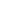 COMMUNICATIONS WORKERS OF AMERICAPEGGY TITTELLOCAL 6372SCHOLARSHIPEligibility Children, including foster children, step children, and adopted children of UnionLocal 6372 membersOne year continuous good standing union membership of Local 6372Acceptance into an accredited college or university, community college or		recognized technical or trade school at the time of the awardCriteria. be a High School Senior and dependent of a member in good standing with Local 6372,Communication Workers of America. demonstrate academic achievement and potential. demonstrate leadership at the high school level. demonstrate merit in community work. plan to attend an accredited university or recognized technical trade schoolSelection Process1. The Selection Committee will consist of the Executive Board of Local 63722. The deadline for application will be April l of any given year with the	scholarship award being announced by May 1	3. The recipient will receive the award for the fall semester following high school	graduation. This award may be in addition to other university scholarships for	which the recipient is eligible4. The Selection Committee will establish the award amount dependent upon the	expendable funds available5. Finalists for the award may be invited for an interview with the committee priorto selection. 6. The Committee reserves the right in any given year to MAKE NO SELECTION. 7. The applicant is requested to submit the following items with the application:	a. a current transcript	b. two letters of reference (one from a teacher and one from a person within	the community)	c. a statement addressing goals of education and how you plan to achieve them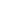 